Результати навчання: Застосовувати положення соціологічних теорій та концепцій до дослідження соціальних змін в Україні та світі (РН03). Пояснювати закономірності та особливості розвитку і функціонування соціальних явищ у контексті професійних задач (РН04).Теми що розглядаються:Тема 1. Соціологія міста як галузева дисципліна. Місто в історії людського суспільства та культурі. Мета, завдання й структура курсу. Соціологія міста як прикладна наука й галузева соціологічна дисципліна. Предмет соціології міста. Соціологія міста, загальна соціологія й суміжні дисципліни. Місто в історії людського суспільства. Феномен міста як соціологічна проблема. Поняття міста.  Причини виникнення та чинники розвитку міста. Чинники впливу на процеси формування міста. Європейське та азійське місто: концептуальні відмінності. Взаємна пов’язаність понять «місто», «культура» та «цивілізація». Міська типологія: Класичний античний поліс, середньовічне місто. Сучасні міста та їх роль у житті сучасної людини. Підґрунтя для формування міської культури. Поширення «Магдебурзького права» на Україну та його значення для розвитку міст. Українське місто від Магдебурзького права до сучасності. Поєднання у місті елементів ринку та громадянського суспільства. Специфіка розвитку старопромислових міст України. Особливість процесів  утворення українських міст.Тема 2. Основні соціологічні теорії міста.Міська проблематика у роботах класиків соціологічної науки. Економічна парадигма дослідження міста: К. Маркс, Ф. Енгельс, Е. Дюркгейм.   Соціокультурна парадигма дослідження міста: Ф. Тьоніс, Г. Зіммель, М. Вебер.  Соціографічні дослідження як окремий різновид досліджень міста. Основні методологічні  принципи соціології міста. Теоретичні позиції та їх відмінності для різних наукових парадигм  у соціології. Наукові здобутки представників Чикагської школи соціології міста. Основні переваги і недоліки соціоекологічного підходу Р. Парка. Сучасні  соціологічні концепції міста: неомарксистський та неовеберіанські підходи. Процеси вторинного обігу капіталу у містах. Соціопросторова перспектива у дослідженні міської проблематики.Тема 3. Методичні особливості дослідження міської проблематики в соціологічній науці.Традиційні методи та їх модифікації з урахуванням специфіки міської проблематики. Специфіка опитувань  та проведення інтерв’ю в процесі вивчення міських проблем.  Спостереження.Проективні методики вивчення основних питань життєдіяльності міста та можливості їх використання у вивченні міського простору. Метод незакінчених речень з метою вивчення образу міста. Методики з використанням малюнків. Переваги та вади методик з використанням малюнків при їх застосуванні щодо вивчення міського простору Специфіка постановки питань які дозволяють розкрити статус індивіда у міському просторі.Візуальні стратегії у соціологічному дослідженні міста як візуалізація основного змісту питань що досліджуються соціологом.Використання вторинних даних: статистичних та результатів соціологічних досліджень.Тема 4.  Територіальний та просторовий виміри міста.Поняття міського простору та соціального простору міста. Відмінність території та простору міста. Просторові координати життєвого простору сучасного міста. Основні моделі зонування міського простору. Специфіка зонування міського простору в країнах західної Європи. Переваги та недоліки класичних моделей структурування міського простору: моделі концентричних кіл, секторальної моделі, багатоядерної моделі. Зміни відбуваються в містах в умовах поширення глобалізаційних процесів. Специфіка процесів структурування радянських і пострадянських міст та характерні тенденції структурування. Особливості зонування простору міст в Україні: радянський спадок та пострадянські реалії.Тема 5 . Міська нерівність та сегрегація.Історичні моделі розселення населення міст. Основні підходи до вивчення явищ нерівності та сегрегації. Поняття “сегрегації”. Типові причини сегрегації. Соціальні групи містян, як наслідок процесів впровадження соціальної нерівності. Міщани, інтелігенція та робітники.   Майнове та статусне структурування міста. Вісь «Центр-Периферія» . Види житлової нерухомості – «де люкс», «преміум», «бізнес», «економ», «соціальне». Майнове та статусне структурування населення міст. Етнічно-релігійна сегрегація у містах. Специфічність проявів  міської сегрегації. Гетто як крайній  вияв етно-релігійної сегрегації міста.  Небажані сусіди.  Гендерні та міграційні чинники впливу на процеси структурування міського простору. Причини  міграцій селян  до міст.  Впливи держави на перебіг процесів міського структурування.Тема 6.  Девіантогенність міського простору. Основні підходи до вивчення девіантних проявів у міському середовищі. Причини відходу досліджень девіантної поведінки  у містах від морально-етичної проблематики. Основні риси дискурсу з приводу девіантної поведінки: публічність, науковість, експертизація. Концептуалізація  поняття «маргінальність». Теоретичні інтерпретації девіантогенних аспектів організації міського простору. Теорія соціальної дезорганізації, субкультурна теорія та теорія конфлікту. Субкультура бідності.  Субкультура насильства. Роль молодіжних субкультур у девіантогенності міського простору. Соціальна технологія паноптикуму І. Бентама. Її подібність та відмінність від  соціальної технології  «комунальна квартира».Специфіка американського підходу до просторового розподілу девіантної поведінки у міському просторі.   Специфіка вітчизняної дослідницької моделі до просторового розподілу девіантної поведінки у міському просторі.  Вплив міського простору на визначення ідентичності населення. Статистика діяльності правоохоронних органів. Білокомірцева злочинність.Тема 7. Соціокультурні зміни та місто. Соціокультурне конструювання міста: місто як соціальний текст.Пам’ятники та топоніми як об’єкт вивчення соціокультурних змін у місті. Соціальні, політичні та економічні причини та наслідки процесу декомунізації в Україні. Соціокультурні зміни як значні зрушення, що відбуваються у системі соціальних відносин та соціальній структурі, цінностях та нормах, практиках суспільства, в уявленнях людей та значеннях, які вони надають світові. Особливе значення пам’ятників, їх встановлення чи знесення в контексті соціально-політичних та соціокультурних змін у суспільстві.Вивчення соціокультурних змін у місті: теоретичні підстави. Логіка соціокультурного підходу, який базується на розумінні того, що культура неможлива без людини й суспільства та навпаки: суспільство завжди відтворює певний культурний зразок. Концепція культурної соціології Дж. Александера, культурної критики Ф. Джеймісона, концепції соціального капіталу та економіки знання П. Бурдьє, інформаційної епохи М. Кастельса, суспільства ризику У. Бека, рефлексивного характеру соціальної дії Е. Гідденса, соціокультурного простору П. Штомпки.Специфіка соціокультурного підходу у дослідженні змін символічного простору міст України (зокрема м. Харкова). Схема аналізу ситуації змін у візуальному просторі міста. Символічне маркування міського простору – як основа його соціального тексту. Конструювання образу міста шляхом продукування текстів про місто. Місто як невербальна система комунікації. «Писання» міста: символічне маркування міського простору, проектування «ідентичностей» на місто. Пам’ятники, меморіальні таблички й назви вулиць як матеріальним втіленням політики пам’яті, вираженої в просторі.Основні рівні дослідження міста як соціального тексту. Аналіз ситуацій змін у візуальному та символічному. Символічний маркер міського простору.  Можливі стратегії опору процесам символічного маркування міського простору. Зміст  поняття «соціокультурні зміни». Основні рівні значень символічних маркерів міського простору.Тема 8.  Тенденції та проблеми розвитку міста під впливом глобалізаційних процесів. Основні тенденції розвитку міст в умовах глобалізації. Характерні ознаки глобалізації (постіндустріальне та інформаційне суспільства). Можливі позитивні або негативні наслідки глобалізації. Основні ознаки глобального міста.  Моделі постіндустріальної міської системи. Моделі поведінки (на прикладі середнього класу) в глобальних містах. Типи передмість, що з’являються під впливом  процесів субурбанізації. Відмінність між моноцентричним та поліцентричним типом метрополій. Об’єктивні переваги та недоліки мегаполісів-столиць.  Можлива типологія “інформаційного міста”. Визначення «технополісу» та основні чинники  та специфіку виникнення цього типу сучасного міста. Типологія М. Кастельса, як підстава для  порівняльного аналізу різновидів технополісів. Типологія сучасних міст. «Зоополь» та  його характерні ознаки. Поняття «кіборговий урбанізм» та можливі перспективи для масових проявів. «Наукоград» та його відмінності  від інших типів сучасного міста. Форма та методи навчання Під час проведення лекційних занять з навчальної дисципліни «Міські дослідження: теорія та практика» передбачено застосування таких методів навчання: •	пояснювально-ілюстративний метод (демонстрація на екрані слайдів презентацій, відео роликів, візуалізації навчального матеріалу);•	метод проблемного викладення (перед  викладанням лекційного питання ставиться запитання, формулюється проблема, що дозволяє студентам висловити власну думку з цього питання, а потім, надаються різні теоретичні підходи до цієї проблеми);Під час проведення семінарських занять застосовується:•	навчальні дискусії (передбачають обмін думками і поглядами студентів з приводу певної теми, які виробляють вміння формулювати думки й висловлювати їх); •	робота в малих групах (створюють можливості для участі кожного студента в роботі за темою заняття, забезпечують формування особистісних якостей та досвіду соціального спілкування); •	Кейс-стаді (метод аналізу конкретних ситуацій) (дає змогу наблизити процес навчання до реальної практичної діяльності і передбачає розгляд міжособистісних, групових, управлінських та інших проблемних ситуацій).Лекції – викладення теоретичного матеріалу лектором згідно навчальної програми і розподілу годин поміж темами. Використовуються різні інтерактивні форми активізації аудиторії та відеопрезентації вербальної інформації. Лектор має власний конспект, що відображає основний зміст теми, студенти занотовують нову інформацію у власні конспекти.Практичні заняття – проводяться у формі семінарських занять. Для семінарських занять студенти опрацьовують лекційний матеріал, готують виступи з використанням навчальної і наукової літератури, виступають з презентаціями. Лектор оцінює активність студентів впродовж семінару за прийнятою шкалою оцінок в балах. Під час семінарського заняття обов’язково за кожною темою оцінюються рівень знань студентів за допомогою тестових завдань та письмової самостійної роботи на знання основних понять за темою. Семінарські заняття можуть бути побудовані у формі ділової гри або дискусії.Індивідуальне завдання – вид самостійної роботи поза аудиторними годинами, коли студент, використовуючи лекційний матеріал та додаткові джерела знань, розробляє особисту тему.Підготовка презентації – вид самостійної роботи, що виконується студентом (або 2-3 студентами) поза аудиторними годинами. Студент вільно обирає тематику тем, які пропонуються планами семінарських занять, або узгоджує з викладачем ініціативну тематику. Наступним кроком студент здійснює бібліографічний пошук, використовуючи бібліотечні фонди або Інтернет-ресурси, складає план презентації.  Обсяг презентації 15-20 слайдів. Якщо презентація готується групою, то зміст розподіляється за логікою розкриття змісту теми. Оцінюються окремо кожний учасник презентації.Методи контролю 1. Підсумковий (семестровий) контроль проводиться у формі заліку або шляхом накопичення балів за поточним контролем по змістовним модулям. Контрольні питання з курсу до заліку.1. Предметна область соціології міста.2. Джерела соціології міста.3. Внесок вітчизняних і закордонних дослідників у розвиток соціології міста.4. Проблема дефініції міста.5. Місто як об'єкт соціологічного вивчення.6. Можливості дослідження міста на макро- і мікросоціологічному рівні.7. Соціологічні парадигми конструювання міст.8. Фазові моделі розвитку міст.9. Соціологічні концепції структури міста.10. Загальні принципи теоретичного осмислення феномена міста.11. Теорія раціонального вибору як мікросоціологічний підхід до вивчення міст.12. Європейське і азіатське місто: концептуальні відмінності.13.Тіпологія міст: класичний античний поліс, середньовічне місто, модерністський місто.14. Українське місто від Магдебурзького права до сучасності.15. Міська проблематика в роботах класиків соціології (економічна і соціокультурна парадигми).16. Дослідження проблем міста в роботах представників Чиказької школи соціології.17. Сучасні соціологічні концепції міста. Неомарксистський і неовеберіанскій підходи.18. Дослідження міста з точки зору соціопространственной перспективи.19. Загальна характеристика соціологічних методів вивчення міського простору.20. Особливості застосування опитувальних методик і їх модифікації.21. Метод спостереження і особливості його застосування для вивчення міського простору.22. Методики з використанням малюнків особливості еіх застосування для вивчення міського простору.23. Візуальна стратегія особливості її застосування для вивчення міського простору.24. Використання вторинних даних для вивчення міського простору.25.Міська територія і міський простір.26. Зонування міської території і стратегії структурування західних міст.27. Особливості просторової структури радянських і пострадянських міст.28. Міське нерівність і сегрегація.29. Система розселення і соціальні групи городян.30. Майнове і статусне структурування міста.31. Етно-релігійна сегрегація міста.32. Гендерна структурування міста: патріархат приватний і публічний.33. Міграційний фактор соціального розшарування міста.34. Роль держави в соціальному структуруванні простору міста.35. Генезис соціологічного дискурсу щодо девіантогенності міського простору.36. Теоретичні інтерпретації девіантогенніх аспектів організації міського простору.37. Лихий genius loci (дух міста): його народження і вигнання.38. Основні положення до вивчення міста як соціального тексту.39. «Письмо» міста: символічне маркування міського простору, проектування «ідентичностей» на місто.40. Тексти про місто - конструювання образу міста.41. «Прочитання» міста, відображеного в ідентичності.42. Схема аналізу ситуації змін у візуальному і символічному просторі міст України.43. Глобалізація і міста: основні тенденції розвитку.44. Основні варіанти постіндустріальної міської системи.45. Типи «інформаційного міста».46.Тенденціі, статусна і мотиваційна структура субурбанизации.47. Тенденції, статусна і мотиваційна структура джентрифікації.48. Поняття глобального міста та його типи.49. Поняття і класифікація мегаполісів.50. Тенденції та проблеми розвитку міста в умовах інформаційного суспільства.51. Внесок Г. Зіммеля й Л. Вірта в мікросоціологічне вивчення міста.52. Теорії міських субкультур.53. Соціологічна критика великих міст.54. Методологічні принципи аналізу соціальних мереж.55. Джентрифікація. Форми, агенти й фази джентрифікації.56. Структура міського центру. Причини й слідства його змін.57. Наукові пояснення процесу сегрегації.58. Мікросоціологічна модель сегрегації.59. Урбанізація. Стадії урбанізації.60. Субурбанізація як соціальний процес.2.Поточний контроль проводиться за результатами роботи студентів на семінарських заняттях, методом оцінювання контрольних робіт, оцінювання тестів, самостійних робот, індивідуальних завдань, командних проектів, презентацій.Контроль на семінарських заняттях – оцінювання виступів студентів, відповідей на питання поставлені викладачем, оцінці виконання тестових завдань, оцінок під час самостійних робот, оцінювання внеску окремих студентів у групову роботу при підготовки командного проекту, активність в діловій грі.Контрольна робота – вид поточного контролю знань студентів, який має на меті виявити рівень знань студентів, що отримані за пройденим матеріалом. Дата проведення контрольної роботи доводиться до студентів і призначається по завершенню вивчення змістовного модулю. Питання та тестові завдання готує викладач, що веде практичні заняття, вони узгоджуються з лекційними питаннями і тематикою семінарських занять. Контрольна робота виконується у письмовій формі в присутності викладача, оцінюється за прийнятою шкалою і оцінка може використовувати викладачем для підрахунку кумулятивного балу за підсумками вивчення дисципліни.Індивідуальні завдання – оцінюються викладачем або за результатами доповіді на практичному занятті або окремо за наданим текстом. Виконання проекту передбачає командну (2-3 студента) або індивідуальну дослідницьку роботу за вибраною темою, підготовку письмового звіту та проведення презентації за допомогою мультимедійного обладнання в присутності викладачів кафедри.Розподіл балів, які отримують студентиТаблиця 1. – Розподіл балів для оцінювання успішності студента для ізалікуТаблиця 2. – Шкала оцінювання знань та умінь: національна та ЕСТSОсновна література:Базова літератураДодаткова літератураІНФОРМАЦІЙНІ РЕСУРСИ В ІНТЕРНЕТІhttp://i-soc.com.ua/institute/el_library.php  Електронна бібліотека Інституту соціології НАН Україниhttp://sau.in.ua/doslidzhennya/ Соціологічна асоціація України, дослідженняhttps://genderindetail.org.ua/ Гендер в деталяхhttps://idss.org.ua/public Інститут демографії та соціальних досліджень імені М.В.Птухи Національної академії наук України, публікаціїhttps://i-soc.com.ua/ua/edition/publications Сайт Інституту соціології Україниhttps://www.vac.org.ua/ Всеукраїнська асоціація соціологів, сайтhttp://i-soc.com.ua/ua/edition/journal/ Журнал «Соціологія: теорія, методи, маркетинг»http://www.ukr-socium.org.ua  Український соціум. Науковий журнал (Київ)http://www.genderculturecentre.org/   Центр гендерної культуриhttp://www.kiis.com.ua  Київський міжнародний інститут соціології (КМІС)http://www.uisr.org.ua/monitoring Український інститут соціальних досліджень імені Олександра Яременкаhttp://www.mlsp.gov.ua/labour/control/uk/index   Міністерство соціальної політики Україниhttp://www.dipsm.org.ua / Державний інститут сімейної та молодіжної політикиhttp://www.ukrstat.gov.ua    Головне управління статистики України  Структурно-логічна схема вивчення навчальної дисципліни                                        Таблиця 4. – Перелік дисциплінПровідний лектор:     ст. викл. Козлова О.А.		__________________(посада, звання, ПІБ)				(підпис)МІСЬКІ ДОСЛІДЖЕННЯ: ТЕОРІЯ І ПРАКТИКАСИЛАБУСМІСЬКІ ДОСЛІДЖЕННЯ: ТЕОРІЯ І ПРАКТИКАСИЛАБУСМІСЬКІ ДОСЛІДЖЕННЯ: ТЕОРІЯ І ПРАКТИКАСИЛАБУСМІСЬКІ ДОСЛІДЖЕННЯ: ТЕОРІЯ І ПРАКТИКАСИЛАБУСМІСЬКІ ДОСЛІДЖЕННЯ: ТЕОРІЯ І ПРАКТИКАСИЛАБУСМІСЬКІ ДОСЛІДЖЕННЯ: ТЕОРІЯ І ПРАКТИКАСИЛАБУСМІСЬКІ ДОСЛІДЖЕННЯ: ТЕОРІЯ І ПРАКТИКАСИЛАБУСМІСЬКІ ДОСЛІДЖЕННЯ: ТЕОРІЯ І ПРАКТИКАСИЛАБУСМІСЬКІ ДОСЛІДЖЕННЯ: ТЕОРІЯ І ПРАКТИКАСИЛАБУСМІСЬКІ ДОСЛІДЖЕННЯ: ТЕОРІЯ І ПРАКТИКАСИЛАБУСМІСЬКІ ДОСЛІДЖЕННЯ: ТЕОРІЯ І ПРАКТИКАСИЛАБУСМІСЬКІ ДОСЛІДЖЕННЯ: ТЕОРІЯ І ПРАКТИКАСИЛАБУСМІСЬКІ ДОСЛІДЖЕННЯ: ТЕОРІЯ І ПРАКТИКАСИЛАБУСМІСЬКІ ДОСЛІДЖЕННЯ: ТЕОРІЯ І ПРАКТИКАСИЛАБУСМІСЬКІ ДОСЛІДЖЕННЯ: ТЕОРІЯ І ПРАКТИКАСИЛАБУСШифр і назва спеціальностіШифр і назва спеціальностіШифр і назва спеціальностіШифр і назва спеціальності054 соціологія054 соціологія054 соціологіяІнститут / факультетІнститут / факультетІнститут / факультетІнститут / факультетСоціально-гуманітарних технологійСоціально-гуманітарних технологійСоціально-гуманітарних технологійСоціально-гуманітарних технологійНазва програмиНазва програмиНазва програмиНазва програмиСоціологія управління Соціологія управління Соціологія управління КафедраКафедраКафедраКафедраСоціології і публічного управлінняСоціології і публічного управлінняСоціології і публічного управлінняСоціології і публічного управлінняТип програмиТип програмиТип програмиТип програмиОсвітньо-професійнаОсвітньо-професійнаОсвітньо-професійнаМова навчанняМова навчанняМова навчанняМова навчанняУкраїнська Українська Українська Українська ВикладачВикладачВикладачВикладачВикладачВикладачВикладачВикладачВикладачВикладачВикладачВикладачВикладачВикладачВикладачОлена Козлова,  olena.kozlova@khpi.edu.uaОлена Козлова,  olena.kozlova@khpi.edu.uaОлена Козлова,  olena.kozlova@khpi.edu.uaОлена Козлова,  olena.kozlova@khpi.edu.uaОлена Козлова,  olena.kozlova@khpi.edu.uaОлена Козлова,  olena.kozlova@khpi.edu.uaОлена Козлова,  olena.kozlova@khpi.edu.uaОлена Козлова,  olena.kozlova@khpi.edu.uaОлена Козлова,  olena.kozlova@khpi.edu.ua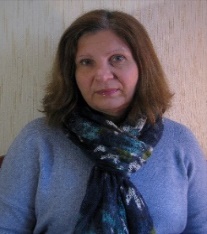 Старший викладач кафедри соціології і публічного управління (НТУ «ХПІ»)Авторка понад 30 наукових і навчально-методичних публікацій. Провідна лекторка з курсів: «Вступ до спеціальності», «Соціологія маркетингу»,  «Соціологія реклами», «Соціологія професій»,  «Соціологія міста», «Соціальна психологія»Старший викладач кафедри соціології і публічного управління (НТУ «ХПІ»)Авторка понад 30 наукових і навчально-методичних публікацій. Провідна лекторка з курсів: «Вступ до спеціальності», «Соціологія маркетингу»,  «Соціологія реклами», «Соціологія професій»,  «Соціологія міста», «Соціальна психологія»Старший викладач кафедри соціології і публічного управління (НТУ «ХПІ»)Авторка понад 30 наукових і навчально-методичних публікацій. Провідна лекторка з курсів: «Вступ до спеціальності», «Соціологія маркетингу»,  «Соціологія реклами», «Соціологія професій»,  «Соціологія міста», «Соціальна психологія»Старший викладач кафедри соціології і публічного управління (НТУ «ХПІ»)Авторка понад 30 наукових і навчально-методичних публікацій. Провідна лекторка з курсів: «Вступ до спеціальності», «Соціологія маркетингу»,  «Соціологія реклами», «Соціологія професій»,  «Соціологія міста», «Соціальна психологія»Старший викладач кафедри соціології і публічного управління (НТУ «ХПІ»)Авторка понад 30 наукових і навчально-методичних публікацій. Провідна лекторка з курсів: «Вступ до спеціальності», «Соціологія маркетингу»,  «Соціологія реклами», «Соціологія професій»,  «Соціологія міста», «Соціальна психологія»Старший викладач кафедри соціології і публічного управління (НТУ «ХПІ»)Авторка понад 30 наукових і навчально-методичних публікацій. Провідна лекторка з курсів: «Вступ до спеціальності», «Соціологія маркетингу»,  «Соціологія реклами», «Соціологія професій»,  «Соціологія міста», «Соціальна психологія»Старший викладач кафедри соціології і публічного управління (НТУ «ХПІ»)Авторка понад 30 наукових і навчально-методичних публікацій. Провідна лекторка з курсів: «Вступ до спеціальності», «Соціологія маркетингу»,  «Соціологія реклами», «Соціологія професій»,  «Соціологія міста», «Соціальна психологія»Старший викладач кафедри соціології і публічного управління (НТУ «ХПІ»)Авторка понад 30 наукових і навчально-методичних публікацій. Провідна лекторка з курсів: «Вступ до спеціальності», «Соціологія маркетингу»,  «Соціологія реклами», «Соціологія професій»,  «Соціологія міста», «Соціальна психологія»Старший викладач кафедри соціології і публічного управління (НТУ «ХПІ»)Авторка понад 30 наукових і навчально-методичних публікацій. Провідна лекторка з курсів: «Вступ до спеціальності», «Соціологія маркетингу»,  «Соціологія реклами», «Соціологія професій»,  «Соціологія міста», «Соціальна психологія»Старший викладач кафедри соціології і публічного управління (НТУ «ХПІ»)Авторка понад 30 наукових і навчально-методичних публікацій. Провідна лекторка з курсів: «Вступ до спеціальності», «Соціологія маркетингу»,  «Соціологія реклами», «Соціологія професій»,  «Соціологія міста», «Соціальна психологія»Старший викладач кафедри соціології і публічного управління (НТУ «ХПІ»)Авторка понад 30 наукових і навчально-методичних публікацій. Провідна лекторка з курсів: «Вступ до спеціальності», «Соціологія маркетингу»,  «Соціологія реклами», «Соціологія професій»,  «Соціологія міста», «Соціальна психологія»Старший викладач кафедри соціології і публічного управління (НТУ «ХПІ»)Авторка понад 30 наукових і навчально-методичних публікацій. Провідна лекторка з курсів: «Вступ до спеціальності», «Соціологія маркетингу»,  «Соціологія реклами», «Соціологія професій»,  «Соціологія міста», «Соціальна психологія»Старший викладач кафедри соціології і публічного управління (НТУ «ХПІ»)Авторка понад 30 наукових і навчально-методичних публікацій. Провідна лекторка з курсів: «Вступ до спеціальності», «Соціологія маркетингу»,  «Соціологія реклами», «Соціологія професій»,  «Соціологія міста», «Соціальна психологія»Загальна інформація про курсЗагальна інформація про курсЗагальна інформація про курсЗагальна інформація про курсЗагальна інформація про курсЗагальна інформація про курсЗагальна інформація про курсЗагальна інформація про курсЗагальна інформація про курсЗагальна інформація про курсЗагальна інформація про курсЗагальна інформація про курсЗагальна інформація про курсЗагальна інформація про курсЗагальна інформація про курсАнотаціяАнотаціяКурс охоплює різноманітні  аспекти та напрямки досліджень феномену міста у соціології. Під час його вивчення студенти дізнаються  про теоретичні та методологічні засади, концептуальний апарат соціології міста та урбаністики. Також у студентів буде можливість  ознайомитись із специфікою, методологією та методами дослідження міських проблем у соціології.  Курс охоплює різноманітні  аспекти та напрямки досліджень феномену міста у соціології. Під час його вивчення студенти дізнаються  про теоретичні та методологічні засади, концептуальний апарат соціології міста та урбаністики. Також у студентів буде можливість  ознайомитись із специфікою, методологією та методами дослідження міських проблем у соціології.  Курс охоплює різноманітні  аспекти та напрямки досліджень феномену міста у соціології. Під час його вивчення студенти дізнаються  про теоретичні та методологічні засади, концептуальний апарат соціології міста та урбаністики. Також у студентів буде можливість  ознайомитись із специфікою, методологією та методами дослідження міських проблем у соціології.  Курс охоплює різноманітні  аспекти та напрямки досліджень феномену міста у соціології. Під час його вивчення студенти дізнаються  про теоретичні та методологічні засади, концептуальний апарат соціології міста та урбаністики. Також у студентів буде можливість  ознайомитись із специфікою, методологією та методами дослідження міських проблем у соціології.  Курс охоплює різноманітні  аспекти та напрямки досліджень феномену міста у соціології. Під час його вивчення студенти дізнаються  про теоретичні та методологічні засади, концептуальний апарат соціології міста та урбаністики. Також у студентів буде можливість  ознайомитись із специфікою, методологією та методами дослідження міських проблем у соціології.  Курс охоплює різноманітні  аспекти та напрямки досліджень феномену міста у соціології. Під час його вивчення студенти дізнаються  про теоретичні та методологічні засади, концептуальний апарат соціології міста та урбаністики. Також у студентів буде можливість  ознайомитись із специфікою, методологією та методами дослідження міських проблем у соціології.  Курс охоплює різноманітні  аспекти та напрямки досліджень феномену міста у соціології. Під час його вивчення студенти дізнаються  про теоретичні та методологічні засади, концептуальний апарат соціології міста та урбаністики. Також у студентів буде можливість  ознайомитись із специфікою, методологією та методами дослідження міських проблем у соціології.  Курс охоплює різноманітні  аспекти та напрямки досліджень феномену міста у соціології. Під час його вивчення студенти дізнаються  про теоретичні та методологічні засади, концептуальний апарат соціології міста та урбаністики. Також у студентів буде можливість  ознайомитись із специфікою, методологією та методами дослідження міських проблем у соціології.  Курс охоплює різноманітні  аспекти та напрямки досліджень феномену міста у соціології. Під час його вивчення студенти дізнаються  про теоретичні та методологічні засади, концептуальний апарат соціології міста та урбаністики. Також у студентів буде можливість  ознайомитись із специфікою, методологією та методами дослідження міських проблем у соціології.  Курс охоплює різноманітні  аспекти та напрямки досліджень феномену міста у соціології. Під час його вивчення студенти дізнаються  про теоретичні та методологічні засади, концептуальний апарат соціології міста та урбаністики. Також у студентів буде можливість  ознайомитись із специфікою, методологією та методами дослідження міських проблем у соціології.  Курс охоплює різноманітні  аспекти та напрямки досліджень феномену міста у соціології. Під час його вивчення студенти дізнаються  про теоретичні та методологічні засади, концептуальний апарат соціології міста та урбаністики. Також у студентів буде можливість  ознайомитись із специфікою, методологією та методами дослідження міських проблем у соціології.  Курс охоплює різноманітні  аспекти та напрямки досліджень феномену міста у соціології. Під час його вивчення студенти дізнаються  про теоретичні та методологічні засади, концептуальний апарат соціології міста та урбаністики. Також у студентів буде можливість  ознайомитись із специфікою, методологією та методами дослідження міських проблем у соціології.  Курс охоплює різноманітні  аспекти та напрямки досліджень феномену міста у соціології. Під час його вивчення студенти дізнаються  про теоретичні та методологічні засади, концептуальний апарат соціології міста та урбаністики. Також у студентів буде можливість  ознайомитись із специфікою, методологією та методами дослідження міських проблем у соціології.  Цілі курсуЦілі курсуознайомлення студентів  з теоретичними та методичними підходами до дослідження проблематики  міста як складного та багатоаспектного феномену, форми спільноти та типу соціальності, сутнісною рисою якого є інтеграція різнорідних видів життєдіяльності в єдину систему з власним механізмом підтримування та відтворення стабільності й порядку;дослідити  теоретичні та методологічні засади, концептуальний апарат соціології міста та її місце в системі соціологічного знання; проаналізувати сучасні соціальні проблеми українського суспільства, пов’язані із міським середовищем;розглянути основні методи та напрямки досліджень міста в класичній та сучасній соціології.ознайомлення студентів  з теоретичними та методичними підходами до дослідження проблематики  міста як складного та багатоаспектного феномену, форми спільноти та типу соціальності, сутнісною рисою якого є інтеграція різнорідних видів життєдіяльності в єдину систему з власним механізмом підтримування та відтворення стабільності й порядку;дослідити  теоретичні та методологічні засади, концептуальний апарат соціології міста та її місце в системі соціологічного знання; проаналізувати сучасні соціальні проблеми українського суспільства, пов’язані із міським середовищем;розглянути основні методи та напрямки досліджень міста в класичній та сучасній соціології.ознайомлення студентів  з теоретичними та методичними підходами до дослідження проблематики  міста як складного та багатоаспектного феномену, форми спільноти та типу соціальності, сутнісною рисою якого є інтеграція різнорідних видів життєдіяльності в єдину систему з власним механізмом підтримування та відтворення стабільності й порядку;дослідити  теоретичні та методологічні засади, концептуальний апарат соціології міста та її місце в системі соціологічного знання; проаналізувати сучасні соціальні проблеми українського суспільства, пов’язані із міським середовищем;розглянути основні методи та напрямки досліджень міста в класичній та сучасній соціології.ознайомлення студентів  з теоретичними та методичними підходами до дослідження проблематики  міста як складного та багатоаспектного феномену, форми спільноти та типу соціальності, сутнісною рисою якого є інтеграція різнорідних видів життєдіяльності в єдину систему з власним механізмом підтримування та відтворення стабільності й порядку;дослідити  теоретичні та методологічні засади, концептуальний апарат соціології міста та її місце в системі соціологічного знання; проаналізувати сучасні соціальні проблеми українського суспільства, пов’язані із міським середовищем;розглянути основні методи та напрямки досліджень міста в класичній та сучасній соціології.ознайомлення студентів  з теоретичними та методичними підходами до дослідження проблематики  міста як складного та багатоаспектного феномену, форми спільноти та типу соціальності, сутнісною рисою якого є інтеграція різнорідних видів життєдіяльності в єдину систему з власним механізмом підтримування та відтворення стабільності й порядку;дослідити  теоретичні та методологічні засади, концептуальний апарат соціології міста та її місце в системі соціологічного знання; проаналізувати сучасні соціальні проблеми українського суспільства, пов’язані із міським середовищем;розглянути основні методи та напрямки досліджень міста в класичній та сучасній соціології.ознайомлення студентів  з теоретичними та методичними підходами до дослідження проблематики  міста як складного та багатоаспектного феномену, форми спільноти та типу соціальності, сутнісною рисою якого є інтеграція різнорідних видів життєдіяльності в єдину систему з власним механізмом підтримування та відтворення стабільності й порядку;дослідити  теоретичні та методологічні засади, концептуальний апарат соціології міста та її місце в системі соціологічного знання; проаналізувати сучасні соціальні проблеми українського суспільства, пов’язані із міським середовищем;розглянути основні методи та напрямки досліджень міста в класичній та сучасній соціології.ознайомлення студентів  з теоретичними та методичними підходами до дослідження проблематики  міста як складного та багатоаспектного феномену, форми спільноти та типу соціальності, сутнісною рисою якого є інтеграція різнорідних видів життєдіяльності в єдину систему з власним механізмом підтримування та відтворення стабільності й порядку;дослідити  теоретичні та методологічні засади, концептуальний апарат соціології міста та її місце в системі соціологічного знання; проаналізувати сучасні соціальні проблеми українського суспільства, пов’язані із міським середовищем;розглянути основні методи та напрямки досліджень міста в класичній та сучасній соціології.ознайомлення студентів  з теоретичними та методичними підходами до дослідження проблематики  міста як складного та багатоаспектного феномену, форми спільноти та типу соціальності, сутнісною рисою якого є інтеграція різнорідних видів життєдіяльності в єдину систему з власним механізмом підтримування та відтворення стабільності й порядку;дослідити  теоретичні та методологічні засади, концептуальний апарат соціології міста та її місце в системі соціологічного знання; проаналізувати сучасні соціальні проблеми українського суспільства, пов’язані із міським середовищем;розглянути основні методи та напрямки досліджень міста в класичній та сучасній соціології.ознайомлення студентів  з теоретичними та методичними підходами до дослідження проблематики  міста як складного та багатоаспектного феномену, форми спільноти та типу соціальності, сутнісною рисою якого є інтеграція різнорідних видів життєдіяльності в єдину систему з власним механізмом підтримування та відтворення стабільності й порядку;дослідити  теоретичні та методологічні засади, концептуальний апарат соціології міста та її місце в системі соціологічного знання; проаналізувати сучасні соціальні проблеми українського суспільства, пов’язані із міським середовищем;розглянути основні методи та напрямки досліджень міста в класичній та сучасній соціології.ознайомлення студентів  з теоретичними та методичними підходами до дослідження проблематики  міста як складного та багатоаспектного феномену, форми спільноти та типу соціальності, сутнісною рисою якого є інтеграція різнорідних видів життєдіяльності в єдину систему з власним механізмом підтримування та відтворення стабільності й порядку;дослідити  теоретичні та методологічні засади, концептуальний апарат соціології міста та її місце в системі соціологічного знання; проаналізувати сучасні соціальні проблеми українського суспільства, пов’язані із міським середовищем;розглянути основні методи та напрямки досліджень міста в класичній та сучасній соціології.ознайомлення студентів  з теоретичними та методичними підходами до дослідження проблематики  міста як складного та багатоаспектного феномену, форми спільноти та типу соціальності, сутнісною рисою якого є інтеграція різнорідних видів життєдіяльності в єдину систему з власним механізмом підтримування та відтворення стабільності й порядку;дослідити  теоретичні та методологічні засади, концептуальний апарат соціології міста та її місце в системі соціологічного знання; проаналізувати сучасні соціальні проблеми українського суспільства, пов’язані із міським середовищем;розглянути основні методи та напрямки досліджень міста в класичній та сучасній соціології.ознайомлення студентів  з теоретичними та методичними підходами до дослідження проблематики  міста як складного та багатоаспектного феномену, форми спільноти та типу соціальності, сутнісною рисою якого є інтеграція різнорідних видів життєдіяльності в єдину систему з власним механізмом підтримування та відтворення стабільності й порядку;дослідити  теоретичні та методологічні засади, концептуальний апарат соціології міста та її місце в системі соціологічного знання; проаналізувати сучасні соціальні проблеми українського суспільства, пов’язані із міським середовищем;розглянути основні методи та напрямки досліджень міста в класичній та сучасній соціології.ознайомлення студентів  з теоретичними та методичними підходами до дослідження проблематики  міста як складного та багатоаспектного феномену, форми спільноти та типу соціальності, сутнісною рисою якого є інтеграція різнорідних видів життєдіяльності в єдину систему з власним механізмом підтримування та відтворення стабільності й порядку;дослідити  теоретичні та методологічні засади, концептуальний апарат соціології міста та її місце в системі соціологічного знання; проаналізувати сучасні соціальні проблеми українського суспільства, пов’язані із міським середовищем;розглянути основні методи та напрямки досліджень міста в класичній та сучасній соціології.Формат Формат Лекції, практичні заняття, консультації. Підсумковий контроль - залікЛекції, практичні заняття, консультації. Підсумковий контроль - залікЛекції, практичні заняття, консультації. Підсумковий контроль - залікЛекції, практичні заняття, консультації. Підсумковий контроль - залікЛекції, практичні заняття, консультації. Підсумковий контроль - залікЛекції, практичні заняття, консультації. Підсумковий контроль - залікЛекції, практичні заняття, консультації. Підсумковий контроль - залікЛекції, практичні заняття, консультації. Підсумковий контроль - залікЛекції, практичні заняття, консультації. Підсумковий контроль - залікЛекції, практичні заняття, консультації. Підсумковий контроль - залікЛекції, практичні заняття, консультації. Підсумковий контроль - залікЛекції, практичні заняття, консультації. Підсумковий контроль - залікЛекції, практичні заняття, консультації. Підсумковий контроль - залікСеместр33333333333333Обсяг (кредити) / Тип курсуОбсяг (кредити) / Тип курсуОбсяг (кредити) / Тип курсуОбсяг (кредити) / Тип курсуОбсяг (кредити) / Тип курсу4 / ВибірковийЛекції (години)Лекції (години)3232Практичні заняття (години)Практичні заняття (години)16Самостійна робота (години)42Програмні компетентностіПрограмні компетентностіПрограмні компетентностіЗдатність до опанування та використання основних класичних та сучасних соціологічних теорій (СК02).Здатність аналізувати соціальні зміни, що відбуваються в Україні та світі в цілому. (СК03).Здатність до опанування та використання основних класичних та сучасних соціологічних теорій (СК02).Здатність аналізувати соціальні зміни, що відбуваються в Україні та світі в цілому. (СК03).Здатність до опанування та використання основних класичних та сучасних соціологічних теорій (СК02).Здатність аналізувати соціальні зміни, що відбуваються в Україні та світі в цілому. (СК03).Здатність до опанування та використання основних класичних та сучасних соціологічних теорій (СК02).Здатність аналізувати соціальні зміни, що відбуваються в Україні та світі в цілому. (СК03).Здатність до опанування та використання основних класичних та сучасних соціологічних теорій (СК02).Здатність аналізувати соціальні зміни, що відбуваються в Україні та світі в цілому. (СК03).Здатність до опанування та використання основних класичних та сучасних соціологічних теорій (СК02).Здатність аналізувати соціальні зміни, що відбуваються в Україні та світі в цілому. (СК03).Здатність до опанування та використання основних класичних та сучасних соціологічних теорій (СК02).Здатність аналізувати соціальні зміни, що відбуваються в Україні та світі в цілому. (СК03).Здатність до опанування та використання основних класичних та сучасних соціологічних теорій (СК02).Здатність аналізувати соціальні зміни, що відбуваються в Україні та світі в цілому. (СК03).Здатність до опанування та використання основних класичних та сучасних соціологічних теорій (СК02).Здатність аналізувати соціальні зміни, що відбуваються в Україні та світі в цілому. (СК03).Здатність до опанування та використання основних класичних та сучасних соціологічних теорій (СК02).Здатність аналізувати соціальні зміни, що відбуваються в Україні та світі в цілому. (СК03).Здатність до опанування та використання основних класичних та сучасних соціологічних теорій (СК02).Здатність аналізувати соціальні зміни, що відбуваються в Україні та світі в цілому. (СК03).Здатність до опанування та використання основних класичних та сучасних соціологічних теорій (СК02).Здатність аналізувати соціальні зміни, що відбуваються в Україні та світі в цілому. (СК03).        Командний проект – це пізнавально-аналітична робота.  Його мета полягає в перевірці успішності засвоєння студентами категоріального апарату соціології сім’ї та уміння використовувати соціологічну уяву для аналізу явищ і процесів, що відбуваються у суспільстві. Виконання аналітичних завдань, участь у обговоренні на семінарах, виступи з доповідями та повідомленнямиІндивідуальні завдання (проекти)Підсумковий тестСума60 2020100РейтинговаОцінка, балиОцінка ЕСТS та її визначенняНаціональна  оцінкаКритерії оцінюванняКритерії оцінюванняРейтинговаОцінка, балиОцінка ЕСТS та її визначенняНаціональна  оцінкапозитивнінегативні1234590-100АВідмінно- Глибоке знання навчального матеріалу модуля, що містяться в основних і додаткових літературних джерелах;- вміння аналізувати явища, які вивчаються, в їхньому взаємозв’язку і розвитку;- вміння проводити теоретичні розрахунки;- відповіді на запитання чіткі, лаконічні, логічно послідовні;- вміння  вирішувати складні практичні задачі.Відповіді на запитання можуть  містити незначні неточності                82-89ВДобре- Глибокий рівень знань в обсязі обов’язкового матеріалу, що передбачений модулем;- вміння давати аргументовані відповіді на запитання і проводити теоретичні розрахунки;- вміння вирішувати складні практичні задачі.Відповіді на запитання містять певні неточності;75-81СДобре- Міцні знання матеріалу, що вивчається, та його практичного застосування;- вміння давати аргументовані відповіді на запитання і проводити теоретичні розрахунки;- вміння вирішувати практичні задачі.- невміння використовувати теоретичні знання для вирішення складних практичних задач.64-74DЗадовільно- Знання основних фундаментальних положень матеріалу, що вивчається, та їх практичного застосування;- вміння вирішувати прості практичні задачі.Невміння давати аргументовані відповіді на запитання;- невміння аналізувати викладений матеріал і виконувати розрахунки;- невміння вирішувати складні практичні задачі. 60-63  ЕЗадовільно- Знання основних фундаментальних положень матеріалу модуля,- вміння вирішувати найпростіші практичні задачі.Незнання окремих (непринципових) питань з матеріалу модуля;- невміння послідовно і аргументовано висловлювати думку;- невміння застосовувати теоретичні положення при розв’язанні практичних задач35-59FХ(потрібне додаткове вивчення)НезадовільноДодаткове вивчення матеріалу модуля може бути виконане в терміни, що передбачені навчальним планом.Незнання основних фундаментальних положень навчального матеріалу модуля;- істотні помилки у відповідях на запитання;- невміння розв’язувати прості практичні задачі.1-34F(потрібне повторне вивчення)Незадовільно-- Повна відсутність знань значної частини навчального матеріалу модуля;- істотні помилки у відповідях на запитання;-незнання основних фундаментальних положень;- невміння орієнтуватися під час розв’язання  простих практичних задач1Клюшніченко Є.Є. Управління містом: Навчальний посібник. К.: КНУБА, 2003. - 260 с. 2Мусієздов О. Міська ідентичність у (пост)сучасному українському суспільстві: український досвід. – Харків: ХНУ ім. В. Н. Каразіна, 2016.-  348 с.3Прибиткова І.М. Урбанізація в Україні на порозі ХХІ століття // Соціологія: теорія, методи, маркетинг. – 1999. - №3. – С. 31–40.4Посацький Б.С. Основи урбаністики: Навч. посібн. 2-е вид. – Львів: Видавництво Національного університету «Львівська політехніка», 2001. - 244 с.5Соціологія міста: навчальний посібник / [Л. В. Малес, В. В. Середа, М. О. Соболевська, Ю. Г. Сорока та ін.]; за заг. ред. О. К. Міхеєвої. – Донецьк: вид-во «Ноулідж» , 2010. – 464 с.6Урбанізація в Україні: соціальний та управлінський аспекти [Текст] / І.М. Салій. – К.: Наук. думка, 2005. – 304 c. 7Берджесс, Э. Рост города: введение в исследовательский проект [Текст] / Э. Берджесс // Личность. Культура. Общество. – М., 2002. – Т. 4, № 1-2. – С. 168-181.8Бодрийяр, Ж. Город и ненависть [Текст] / Ж. Бодрийяр // Логос. – 1997. – № 9. – С. 107-116.9Бурега В.В. Місто: соціально-адекватне управління // Соціологія міста: наукові проблеми та соціальні соціологіїї. Збірник наукових праць. – Дніпропетровськ, ДНУ, 2001. – С. 214 – 218.10Вагин В. Городская социология / В. Вагин. – М., 2000. [Електронний ресурс]. – Режим доступу : http://www.auditorium.ru/books/96/. 11Вебер М. Город / М. Вебер // Вебер М. Избранное. Образ общества. – М. : Юрист, 1994. 12Вирт, Л. Избранные работы по социологии [Текст]: Сб. переводов / Л. Вирт; пер. англ.; отв. ред. Л.В. Гирко. – М.: ИНИОН, 2005. – 244 с. 13Вологодцев И.К. Особенности развития городов Украины // Труды комиссии по изучению перспектив развития городов. – Вып. ІІ. – Харьков: Господарство України, 1930. – С. 93-205.14Ганс, Г. Урбанизм и субурбанизм как образ жизни [Электронный ресурс] / Г. Ганс. – Режим доступа: http://www.urban-club.ru/?p=92.15Горнова Г. В. Конфликт урбанизма и антиурбанизма в западноевропейской философии: идеологические основания/Г. В. Горнова // Прикладное и фундаментальное в конфликтологии. – Омск:Изд-во ОмГПУ, 2012. – С.31– 58.16Добреньков В.И., Кравченко А.И. Город, деревня, дом // Фундаментальная социология. Т.5. Социальная структура. – М.: ИНФРА-М, 2004. – С. 655 – 1035. Денисюк А. І. Вивчення міського простору: історичний огляд та перспективи аналізу //  Вісник ХНУ ім. В.Н. Каразіна, 2010, №889 ст. 138-14117Зиммель Г. Большие города и духовная жизнь / Г. Зиммель // Логос. – 2002. – № 3–4 [Електронний ресурс]. – Режим доступу : http://magazines.russ.ru/logos/2002/3/zim.html. 18Казанцев В. И. Социология города : [учебно-методическое пособие] / В. И . Казанцев, М. Г. Светуньков. – Ульяновск, 2004.19Кастельс, М. Информационный город [Электронный ресурс] / М. Кастельс. – Режим доступа: http://www.urban-club.ru/?p=92. 20Катаев С.Л. Барвенкова - Мясникова Л.В. Социокультурный потенциал города. Монография. – Запорожье, КПУ, 2012. – 152 с21Куліш П. Листи з хутора // Куліш П. Твори: У 2 т. – К.: Дніпро, 1989. – Т. 2. – С. 244-280.22Лефевр А. Производство пространства / А. Лефевр // Социологическое обозрение. – 2002. – № 3. – С. 27. [Електронний ресурс]. – Режим доступу : http://www.sociologica.net/s5/sr005.pdf. 23Лефевр А. Идеи для концепции нового урбанизма / А. Лефевр [Електронний ресурс]. – Режим доступу : http://www.sociologica.ru/s5/05tra3.pdf.24Мерлен П. Город: количественные методы изучения. – М. 2007.25Мировой урбанизм на переломе [Текст] / Б.С. Хорев, В.А. Безденежных, И.В. Быкова. – М.: Наука, 1992.– 380 с.26Парк Р. Город как социальная лаборатория / Р. Парк, Э. Берджес [Електронний ресурс]. – Режим доступу : http://www.sociologica.ru/cont005.html. 27Пирогов С. В. Конспект лекций по курсу «Социология города» / С. В. Пирогов. – Томск, 2003. [Електронний ресурс]. – Режим доступу : http://www.ecsocman.edu.ru/images/pubs/2005/08/19/0000218659/lekcii.doc.28Пелипенко А.А., Яковенко И.Г. Город в пространстве культуры и в процессе урбанизации: методологические аспекты // Урбанизация в формировании социокультурного пространства. – М., 2009.21Прибиткова І.М. Еволюція міської цивілізації і післяміські форми розселення в Україні // Український соціум. – 2015. - № 1 (52) – С. 92 -104.29Прибиткова І.М.  Зміни в поселенській структурі населення України та тенденції міграції // Українське суспільство. Двадцять років незалежності: Соціол. Моніторинг. Т.1. Аналітичні матеріали. – К., 2011. С 102 -114. 30Сайко Э.В. Город как среда и субстанция – субъект, образующий индивида // Мир психологии. – 2005. – № 431Шульга М.О. Соціологічні виміри столичного міста // Соціологія міста: наукові проблеми та соціальні соціологіїї. Збірник наукових праць. – Дніпропетровськ, ДНУ, 2001. – С.29 – 39.Вивчення цієї дисципліни безпосередньо спирається на:На результати вивчення цієї дисципліни безпосередньо спираються:Загальна соціологіяСоціологія управлінняІсторія соціологіїСоціологія державного управління та місцевого самоврядуванняСучасні соціологічні теоріїСоціологія професійСоціальна політика та соціальна робота